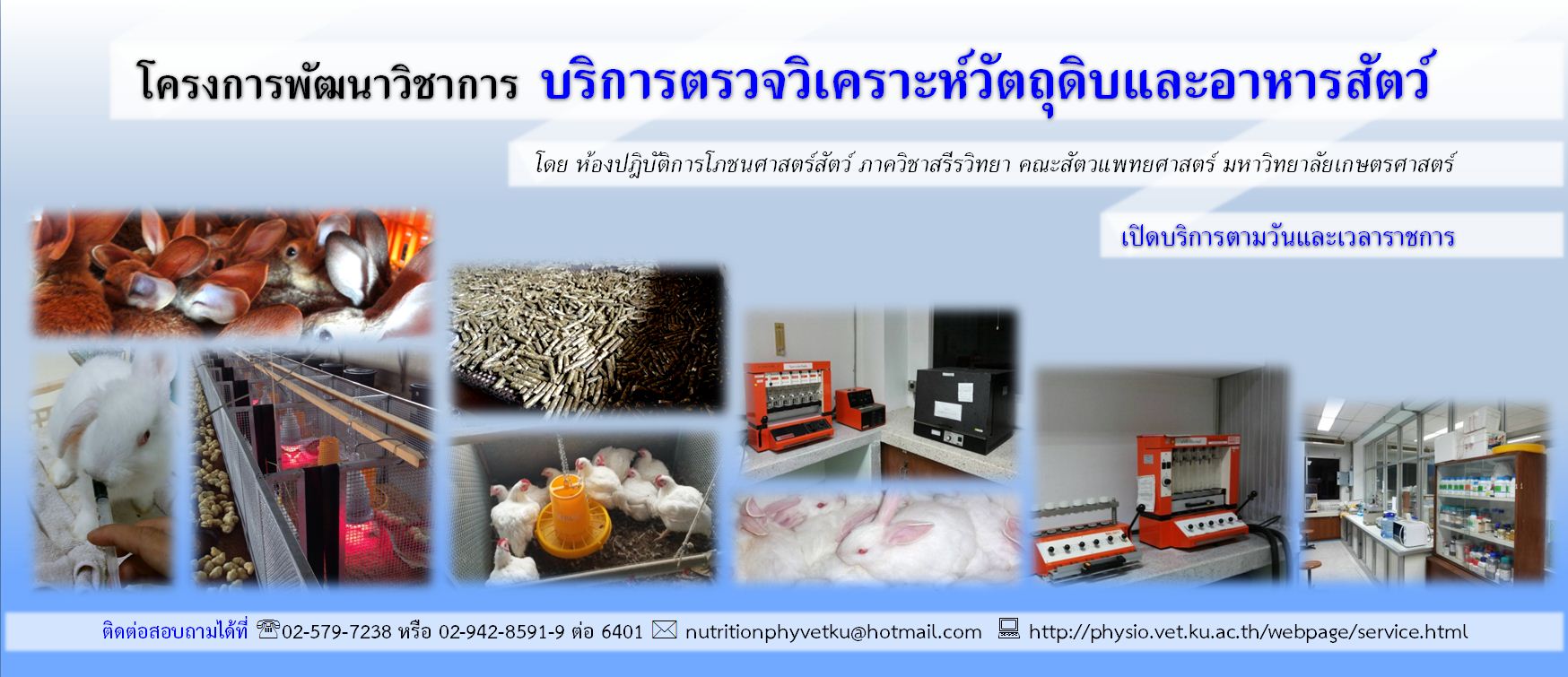 งานบริการวิชาการห้องปฎิบัติการโภชนศาสตร์สัตว์ (Animal Nutrition Laboratory) ภาควิชาสรีรวิทยา คณะสัตวแพทยศาสตร์ มหาวิทยาลัยเกษตรศาสตร์ ได้รับอนุมัติให้เปิดโครงการพัฒนาวิชาการ เพื่อวิเคราะห์องค์ประกอบทางเคมีและคุณภาพของวัตถุดิบและอาหารสัตวโดยวิธีการประมาณ (Proximate chemical analysis) ประกอบด้วย ความชื้น (Moisture) วัตถุแห้ง (Dry matter) เถ้า (Ash) สารอินทรีย์ (Organic matter) โปรตีนรวม (Crude protein) ไขมันรวม (Ether extract) เยื่อใยรวม (Crude fiber) และไนโตรเจนฟรีเอกซ์แทรก (Nitrogen free extract)อัตราค่าบริการวิเคราะห์กกผลการตรวจรับรองเฉพาะตัวอย่างที่ส่งมาเท่านั้น ตามวิธีการตรวจของห้องปฎิบัติการโภชนาการสัตว์ ภาควิชาสรีรวิทยา คณะสัตวแพทยศาสตร์ มหาวิทยาลัยเกษตรศาสตร์ ตัวอย่างจะถูกเก็บรักษาไว้สำหรับการทวนสอบเป็นระยะเวลา 14 วัน หลังจากการรายงานผลเท่านั้น  โดยผลการวิเคราะห์ไม่สามารถนำไปใช้ในการโฆษณาได้ขAOAC 2006. Official Method of Analysis, 18th edition. Association of Official Analytical Chemists, Arlington, VA, USA.คถ้าต้องการให้รายงานในหน่วยวัตถุแห้ง (Dry matter) ต้องส่งตรวจหาความชื้นด้วยงถ้าตรวจความชื้น เถ้า โปรตีนรวม ไขมันรวม และเยื่อใยรวม ครบทุกค่าจะวิเคราะห์ให้โดยไม่เสียค่าใช้จ่ายการส่งตัวอย่างและรับผลการตรวจวิเคราะห์งานวิจัยที่ได้ดำเนินการร่วมกับโครงการพัฒนาวิชาการค่าวิเคราะห์ราคาต่อตัวอย่าง (บาท)วิธีการขความชื้น (Moisture) และวัตถุแห้ง (Dry matter)200AOAC 930.15เถ้า (Ash) และสารอินทรีย์ (Organic matter)ค400AOAC 942.05โปรตีนรวม (Crude protein)ค400AOAC 984.13ไขมันรวม (Ether extract)ค550AOAC 2003.05เยื่อใยรวม (Crude fiber)ค550AOAC 978.10ไนโตรเจนฟรีเอกซ์แทรก (Nitrogen free extract)ง--สุ่มตัวอย่างเพื่อตรวจ ประมาณ 1 กิโลกรัมบรรจุใส่ถุงพลาสติกสองชั้น ปิดปากถุงให้แน่น เพื่อป้องกันการสูญเสียความชื้นเก็บรักษาที่อุณหภูมิ 4 องศาเซลเซียส จนกว่าจะส่งตรวจส่งตัวอย่างที่ห้องปฎิบัติการโภชนาการสัตว์ ภาควิชาสรีรวิทยา คณะสัตวแพทยศาสตร์ มหาวิทยาลัยเกษตรศาสตร์เปิดทำการตามวันและเวลาราชการติดต่อ 02-579-7238, 02-942-8591-9 ต่อ 6401 หรือ 089-2022-677 Email: nutritionphyvetku@hotmail.com 1. กรอกเอกสารส่งตรวจ (เอกสาร ก)2. กรอก Bill payment (เอกสาร ข)ชำระค่าบริการ ณ ธนาคารทหารไทย สาขามหาวิทยาลัยเกษตรศาสตร์ (เอกสาร ข)เวลาทำการ 8.30-15.30 น. จันทร์-ศุกร์นำหลักฐาน Bill payment ที่ชำระค่าบริการแล้ว (เอกสาร ข) มาส่งที่ห้องปฎิบัติการโภชนาการสัตว์ ภาควิชาสรีรวิทยา คณะสัตวแพทยศาสตร์ มหาวิทยาลัยเกษตรศาสตร์ออกใบสำคัญรับเงินจาก คณะสัตวแพทยศาสตร์ มหาวิทยาลัยเกษตรศาสตร์ เริ่มดำเนินการตรวจวิเคราะห์ รายงานผลการตรวจวิเคราะห์ (ใช้เวลา 10 วันทำการนับจากวันที่ออกใบสำคัญรับเงิน)โดยสามารถส่งผลตรวจด้วยตนเอง ทางอีเมลล์ หรือไปรษณีย์ (ค่าใช้จ่าย 30 บาท)ผู้รับผิดชอบโครงการ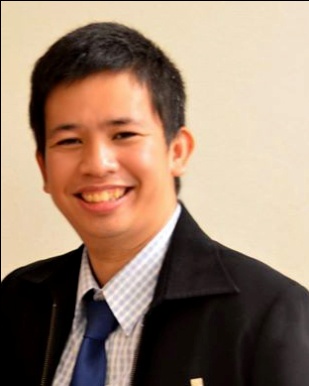 อ.น.สพ.ดร.อรรถวิทย์ โกวิทวทีหัวหน้าโครงการผู้รับผิดชอบโครงการอ.น.สพ.ดร.อรรถวิทย์ โกวิทวทีหัวหน้าโครงการผู้รับผิดชอบโครงการอ.น.สพ.ดร.อรรถวิทย์ โกวิทวทีหัวหน้าโครงการผู้รับผิดชอบโครงการอ.น.สพ.ดร.อรรถวิทย์ โกวิทวทีหัวหน้าโครงการ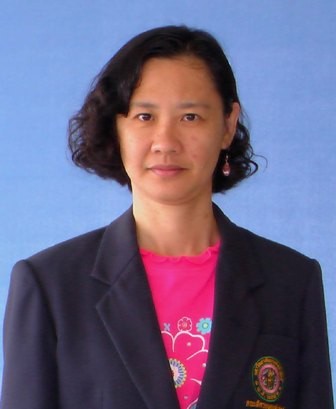 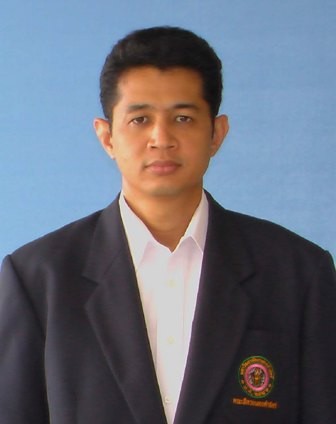     นางสุภาพร บุยประสิทธิ์   ผู้ร่วมโครงการ  นายสมหมาย หอมสวาท     ผู้ร่วมโครงการ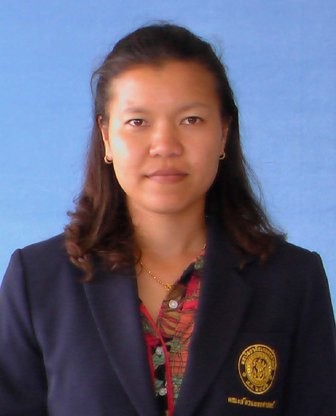 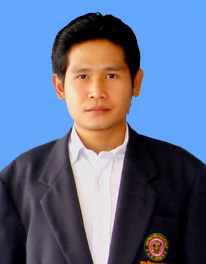            นางนุช โชติช่วง          ผู้ร่วมโครงการ           นางนุช โชติช่วง          ผู้ร่วมโครงการ            นายนรินทร์ สังข์หรุ่น           ผู้ร่วมโครงการ            นายนรินทร์ สังข์หรุ่น           ผู้ร่วมโครงการ2560Chandang, P., Thongprajukaew, K., Chotimanothum, B., Kovitvadhi, A., Kovitvadhi, U. and Pakkong, P. 2017. The effects on in vitro digestibility from different developmental stages of silkworm larvae, Bombyx mori (Lepidoptera: Bombycidae) and position of mulberry leaves, Morus alba (Rosales: Moraceae). Journal of Asia-Pacific Entomology 20:1134-1139.2560Dabbou, S., Renna, M., Lussiana, C., Gai, F., Rotolo, L., Kovitvadhi., A., Brugiapaglia, A., Helal, A.N., Schiavone A.*, Zoccarato, I. and Gasco, L 2017. Bilberry pomace in growing rabbit diets: effects on quality traits of hind leg meat. Italian Journal of Animal Science 16(3):371-379. 2560Dabbou, S., Gai, F., Renna, M., Rotolo, L., Dabbou, S., Lussiana, C., Kovitvadhi, A., Brugiapaglia, A., De Marco, M., Helal AN., Zoccarato, I. and Gasco, L. 2017. Inclusion of bilberry pomace in rabbit diets: effects on carcass characteristics and meat quality. Meat Science 124, 77-83. 2559Kovitvadhi, A., Gasco, L., Ferrocino, I., Rotolo, L., Dabbou, S., Malfatto, V., Gai F., Peiretti, PG., Falzone, M., Vignolini, C., Cocolin, L. and Zoccarato, I. 2016. Effect of purple loosestrife (Lythrum salicaria) diet supplementation in rabbit nutrition on performance, digestibility, health and meat quality. Animal 10:1, p. 10-18.2559Dabbou, S., Rotolo, L., Kovitvadhi, A., Bergania, S., Dezzutto, D., Barbero, R., Schiavone, A., Helal, AN., Zoccarato, I. and Gasco, L. 2016. Rabbit dietary supplementation with pale purple coneflower (Echinacea pallida). 1. Effects on the reproductive performance and immune parameters of does. Animal 10, 1101-1109.ได้รับทุนสนับสนุนงานวิจัยจาก University of Turin, Italy2559Kovitvadhi, A., Gai, F., Dabbou, S., Ferrocino, I., Rotolo, L., Falzone, M., Vignolini, C., Gennero, MS., Bergagna, S., Dezzutto, D., Barbero, R., Nebbia, P., Rosati, S., Cocolin, L., Zoccarato, I. and Gasco, L. 2016. Rabbit dietary supplementation with pale purple coneflower (Echinacea pallida). 2. Effects on the performances, bacterial community, blood parameters and immunity of growing rabbits. Animal 10, 1110-1117.2558De Marco, M., Martinez, S., Hernandez, F., Madrid, J., Gai, F., Rotolo, L., Belforti, M., Bergero, D., Katz, H., Dabbou, S., Kovitvadhi, A., Zoccarato, I. and Gasco, L. 2015. Nutritional value of two insect meals (Tenebrio molitor and Hermetia illucens) for broiler chickens: apparent nutrient digestibility, apparent ileal amino acid digestibility and apparent metabolizable energy. Animal Feed Science and Technology 209, 211-218.